Załącznik Nr 2 do zarządzenia Nr 204 Rektora z dnia 31 grudnia 2019 r.PROTOKÓŁ HOSPITACJI ZAJĘĆ DYDAKTYCZNYCH(dotyczy zajęć praktycznych, np. konwersatoriów, laboratoriów, ćwiczeń, seminariów)Tytuł, stopień naukowy, imię i nazwisko osoby prowadzącej zajęcia: ……………………………………………………………..……..……………………………………………………………………………………………………………………………………………………………………………………..Tytuł, stopień naukowy, imię i nazwisko, funkcja osoby hospitującej zajęcia: .……………………………………………………….……………………………………………………………………………………………………………………………………………………………………………………..Katedra/Klinika/Zakład/Oddział/Pracownia: …………………………………………………………………………………..……………………….Nazwa przedmiotu: ………………………………………………….……………………………………………………………………………………………..Rodzaj zajęć: ……………………………………………………………………………………………………………………………………………………………Temat zajęć: ……………………………………………………………………………………………………………..…………………………………………….Data hospitacji: ………………………………………………………………………...................................................................................I. OCENA ZAJĘĆ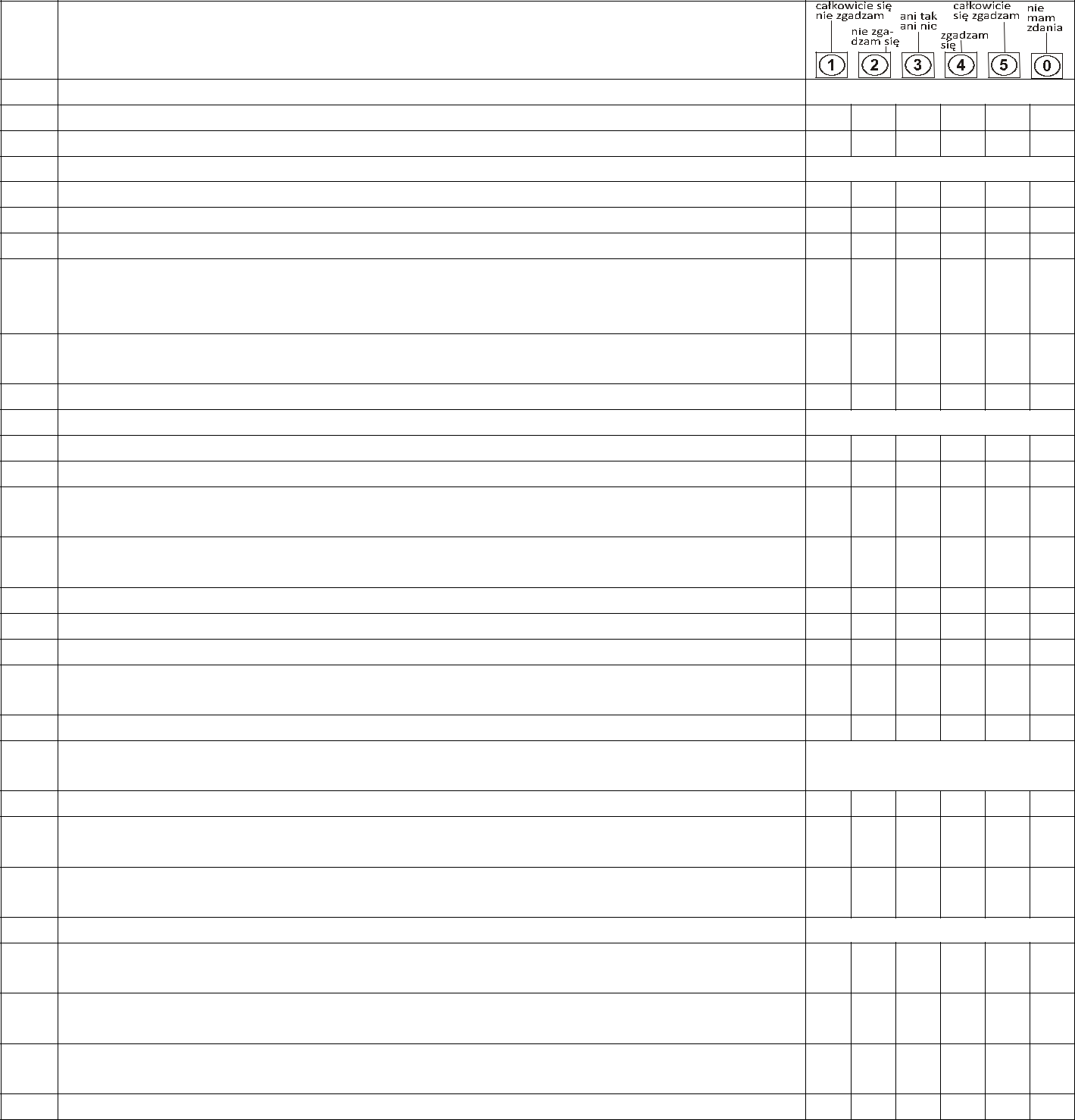 Odbywanie zajęć zgodnie z planemProwadzący rozpoczął i skończył zajęcia punktualnie.Prowadzący efektywnie wykorzystał czas zajęć.Umiejętność organizacji zajęć dydaktycznychProwadzący sprawnie kierował przebiegiem zajęć.Struktura zajęć była logicznie uporządkowana i czytelna.Tempo zajęć było dostosowane do możliwości studentów.Prowadzona jest bieżąca weryfikacja osiągania efektów uczenia się (ocena przygotowania do zajęć, ocena aktywności studentów podczas zajęć, ocena prac studentów i zadań praktycznych itp.).Prowadzona jest dokumentacja zajęć (lista obecności, lista ocen cząstkowych, notatki o oddaniu prac studentów itp.).Prowadzący zapewnił warunki bezpieczeństwa i higieny pracy.Poziom merytoryczny i metodyczny zajęćProwadzący zajęcia posiada aktualną wiedzę z zakresu prowadzonego przedmiotu.10   Prowadzący wykorzystywał metody dydaktyczne adekwatnie do celów i treści zajęć.11 Prowadzący wykorzystywał środki dydaktyczne (np. sprzęt techniczny, media, symulatory) adekwatnie do celów i treści zajęć.12 Prowadzący stosował indywidualizację kształcenia (wobec osób niepełnosprawnych, szczególnie zdolnych itp.).13   Prowadzący wyjaśniał omawiane zagadnienia w sposób zrozumiały.14   Prowadzący jasno formułował polecenia i pytania.15   Prowadzący zachęcał do zgłaszania własnych pomysłów czy poszukiwania rozwiązań.16 Prowadzący udzielał studentom informacji zwrotnej, w tym właściwie reagował na błędy studentów (nie przemilczał ich, prowadził do ich naprawienia).17   Sposób prowadzenia zajęć był atrakcyjny, pobudzający zainteresowanie studentów.IV. Zgodność treści zajęć z programem studiów w tym z zakładanymi dla przedmiotu efektami uczenia się18   Treść zajęć była zgodna z sylabusem przedmiotu.19 Zajęcia prowadziły do osiągnięcia efektów uczenia się zapisanych w sylabusie przedmiotu.20 Zastosowane były sposoby weryfikacji efektów uczenia się zapisane w sylabusie przedmiotu.Atmosfera na zajęciachProwadzący był przyjazny i życzliwy w kontakcie ze studentami, odnosił się do nich z szacunkiem.Prowadzący był otwarty na pytania i pomysły studentów, był gotów do udzielania wyjaśnień.Prowadzący był komunikatywny – mówił we właściwym tempie, odpowiednio głośno, z właściwą intonacją.Prowadzący był zaangażowany w zajęcia.VI.	Ocena łączna (średnia ocena liczona jako i liczby ocenionych stwierdzeń w skali otrzymały ocenę 0)iloraz sumy wszystkich przyznanych punktów 1-5, a więc z wyłączeniem stwierdzeń, któreUZASADNIENIE OCENY ŁĄCZNEJ, DODATKOWE UWAGI I EWENTUALNE ZALECENIA OSOBYHOSPITUJĄCEJ ZAJĘCIAPodpis hospitującego	Podpis hospitowanegoEWENTUALNE WYJAŚNIENIA HOSPITOWANEGO NAUCZYCIELA AKADEMICKIEGOPodpis hospitowanegoL.p.Kryteria oceny zajęćOcena zajęćOcena zajęćSkala ocen54325– bardzo dobra (>=4,50)4– dobra (3,50-4,49)3– dostateczna (2,50-3,49)2– niedostateczna (<=2,49)Ocena maksymalna: 5Ocena maksymalna: 5